Naziv obveznika: Osnovna škola Andrije Kačića Miošića Donja VoćaSjedište obveznika: Donja Voća 19dPošta i mjesto: 42245 Donja VoćaRKP broj: 12345Matični broj: 03125416OIB: 67081106157Oznaka razine: 31Šifra djelatnosti: 8531Razdjel: 000Šifra općine: 80Osnovna škola posluje u skladu sa Zakonom o odgoju i obrazovanju u osnovnoj i srednjoj školi (NN 87/08, 86/09, 92/10, 105/10, 90/11, 5/12, 16/12, 86/12, 126/12, 94/13, 152/14, 07/17, 68/18, 98/19, 64/20, 151/22, 156/23) te Statutom škole. Nastava se organizira u jednoj smjeni u matičnoj i područnoj školi (PŠ Donja Voća).Godišnji financijski izvještaji sastavljeni su nakon što su proknjižene sve poslovne promjene i događaji za razdoblje siječanj - prosinac 2023. godine u skladu s računskim planom i financijskim planom odobrenim od nadležnih tijela.Financijski izvještaji se sastavljaju i predaju prema odredbama Pravilnika o financijskom izvještavanju u proračunskom računovodstvu.Osoba odgovorna za sastavljanje financijskih izvještaja jest voditeljica računovodstva Tajana Šprem, a odgovorna osoba za predaju financijskog izvještaja jest ravnateljica Ksenija Čretni. BILJEŠKE UZ OBRAZAC PR-RASza razdoblje 01.01. – 31.12.2023. godineBILJEŠKE UZ BILANCU ZA RAZDOBLJE 01.01. – 31.12.2023. godine0 – NEFINANCIJSKA IMOVINA - do povećanja vrijednosti imovine došlo je zbog kupnje osnovnih sredstava i sitnog inventara kao i prijenosa imovine od strane Ministarstva znanosti i obrazovanja gdje je naša škola bila sudionik projekta Podrška provedbi cjelovite kurikularne reforme (CKR)NOVAC NA RAČUNU – povećani iznos na žiro računu jer je stigla uplata Ministarstva znanosti i obrazovanja (MZO) za udžbenike 29.12.2023. godine u iznosu od 6 295,51 eura, a za isto nisu utrošeni u proračunskoj godini 2023. Samim time rashodi su nastali u 2023. godini, ali nisu podmireni do 31.12.2023. godine. Iznos od 5 551,80 eura koji se nalazi na kontu 239580 moramo vratiti Županiji, koji je višak od energetske obnove škole.KONTINUIRANI RASHODI BUDUĆIH RAZDOBLJAOdnose se na plaću za prosinac 2023. godine, oporezivi prijevoz i materijalna prava u ukupnom iznosu od 62 781,77 euraIZVANBILANČNI ZAPISI u iznosu od 27 359,31 eura odnose se na tuđu imovinu dobivenu na korištenje preko projekta E-škola koju nam je dostavio Carnet i MZO.BILJEŠKE UZ OBRAZAC OBVEZE ZA RAZDOBLJE 01.01. – 31.12.2023. godineStanje obveza na kraju izvještajnog razdoblja iznosi 94 160,15 eura.Obveze za plaću prosinac: BILJEŠKE UZ OBRAZAC P-VRIOPromjena u obujmu imovinePovećanje se odnosi na donacije knjiga osnivača, Varaždinske županije, u iznosu od 129,00 eura.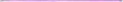 Ostatak iznosa od 4.828,47 eura odnosi se na prijenos imovine i povećanje imovine škole, a oprema se do sada vodila u poslovnim knjigama Ministarstva znanosti i obrazovanja. Skolaje bila sudionik projekta Podrška provedbi Cjelovite kurikularne reforme (CKR).U Donjoj voći, 31.1.2024.Osoba za kontaktiranje: Tajana Šprem	Odgovorna osoba:Ksenija ČretniTel: 042 766 120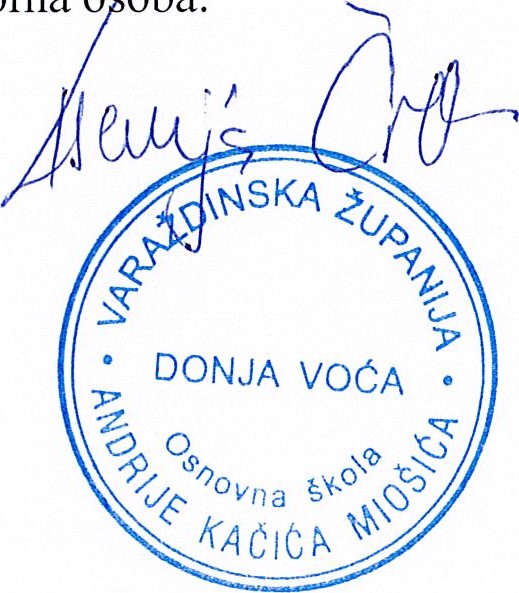 6 - PRIHODI POSLOVANJA – 912 188,75 eura63 - POMOĆI IZ INOZEMSTAVA I OD SUBJEKATA UNUTAR OPĆEG PRORAČUNA  - 804 294,65 eura636 - POMOĆI PRORAČUNSKIM KORISNICIMA IZ PRORAČUNA KOJI IM NIJE NADLEŽAN – 780 668,50 euraUPLATA ZA UDŽBENIKE OD MINISTARSTVA 6 295,51 euraŠKOLSKA PREHRANA – 24 977,91 euraNAKNADA ZBOG NE ZAPOŠLJAVANJA INVALIDA – 1 353,29 euraOPOREZIVI PRIJEVOZ – 635, 60 euraDAR ZA DIJETE – 2 400 euraPROGRAM PRODUŽENI BORAVAK – 3 752,04 euraMATERIJALNA PRAVA – 20 190,77 euraŠKOLSKI MEDNI DAN – 44 euraLEKTIRA MINISTARSTVO – 237 euraPROJEKT ŠKOLSKA SHEMA – 163,33 eura638 – POMOĆI TEMELJEM PRIJENOSA EU SREDSTAVA – 1 495,13 euraDOZNAKA SREDSTAVA IZ DRŽAVNOG PRORAČUNA ZA PROJEKT ŠKOLSKE SHEME – 1 495,13 eura639 – PRIJENOS IZMEĐU PRORAČUNSKIH KORISNIKA ISTOG PRORAČUNA - 22 131,02 euraUŽINA ZA SVE V – 1 847,04 euraPROJEKT ASISTENTI U NASTAVI – 20 283,96 eura64 – PRIHODI OD IMOVINE – 276, 65 euraVLASTITI PRIHODI OD FINANCIJSKE IMOVINE – 276,65 eura65 – PRIHODI OD UPRAVNIH I ADMINISTRATIVNIH PRISTOJBI 66 – PRIHODI OD PRODAJE PROIZVODA I ROBE TE PRUŽANIH USLUGA – 4 089,52 eura6631 – TEKUĆE DONACIJE -799,91 eura – donacija je od fizičkih osoba67 – PRIHODI IZ NADLEŽNOG PRORAČUNA I OD HZZO NA TEMELJU UGOVORNIH OBVEZA – 91 229,07 eura6711- PRIHODI IZ NADLEŽNOG PRORAČUNA ZA FINANCIRANJE RASHODA POSLOVANJA – 75 601,98 eura6712 – PRIHODI ZA FINANCIRANJE RASHODA ZA NABAVU NEF. IMOVINE – 15 627,09 eura3 – RASHODI POSLOVANJA – 902 770,33 eura4- RASHODI ZA NABAVU NEFINANCIJSKE IMOVINE –  26 531,22 eura16 – POTRAŽIVANJA ZA PRIHODE POSLOVANJA – 863,52 euraOBVEZE ZA MATERIJALNE RASHODE – 10 237,66 euraOBVEZE PO POČETNOM STANJU – 5 738,87 euraOBVEZE PO DOBAVLJAČIMA – 4 498,79 euraOSTALE TEKUĆE OBVEZE - 12 685,94 eura BOLOVANJE NA TERET HZZO – 7 119,28 euraOBVEZE PREMA ŽUPANIJI ZBOG DUPLOG FINANCIRANJA – 14,86 euraPOVRAT ŽUPANIJI (višak od energetske obnove) – 5 551,80 euraPlaća asistenti, prosinac – 1 964,70 euraPlaća produženi boravak, prosinac – 2 203,99 euraMaterijalna prava, prosinac – 1 040,07 euraPlaća za zaposlenike, prosinac – 62 503,72 eura Bolovanje na teret HZZO – 7 119,28 euraObveze po dobavljačima – 4 498,79 euraObveze prema županiji zbog duplog financiranja – 14,86 euraPovrat županiji (višak od energetske obnove) – 5 551,80 euraObveze za udžbenike – 6 292,21 euraOstale obveze -  2 885,79 euraOporezivi prijevoz – 84,94 eura